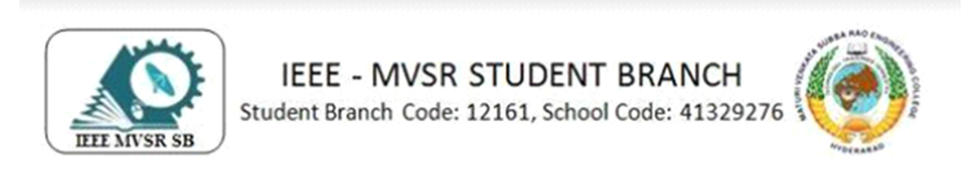 A Quiz on Basic Electrical & ElectronicsA quiz on Basic Electrical and electronics was organized by the IEEE MVSR SB PES Student Chapter in collaboration with the IEEE MVSR SB WIE AG and which was  supervised by Mrs. G. Ushasri, IEEE MVSR WIE AG Advisor, and Mr. Y. Laxmi Narsimha Rao, IEEE MVSR SC Advisor. 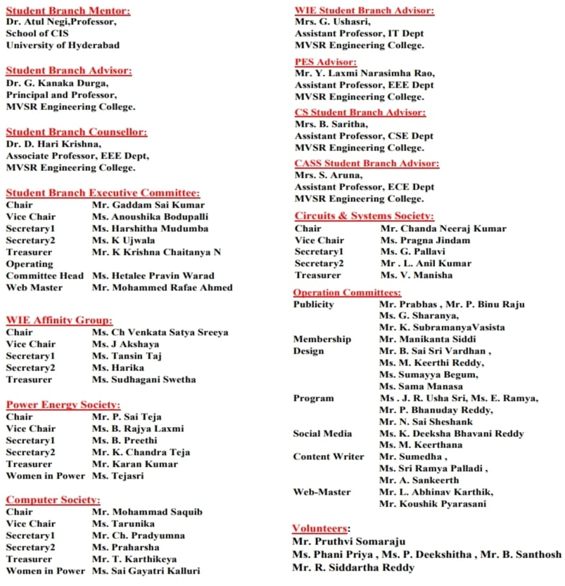 Session Details:         Date:  2nd December 2023         Timings: 5:00 p.m. to 6:30 p.m.         No. of Participants: 68         No of IEEE Members: 5; Non-IEEE members:63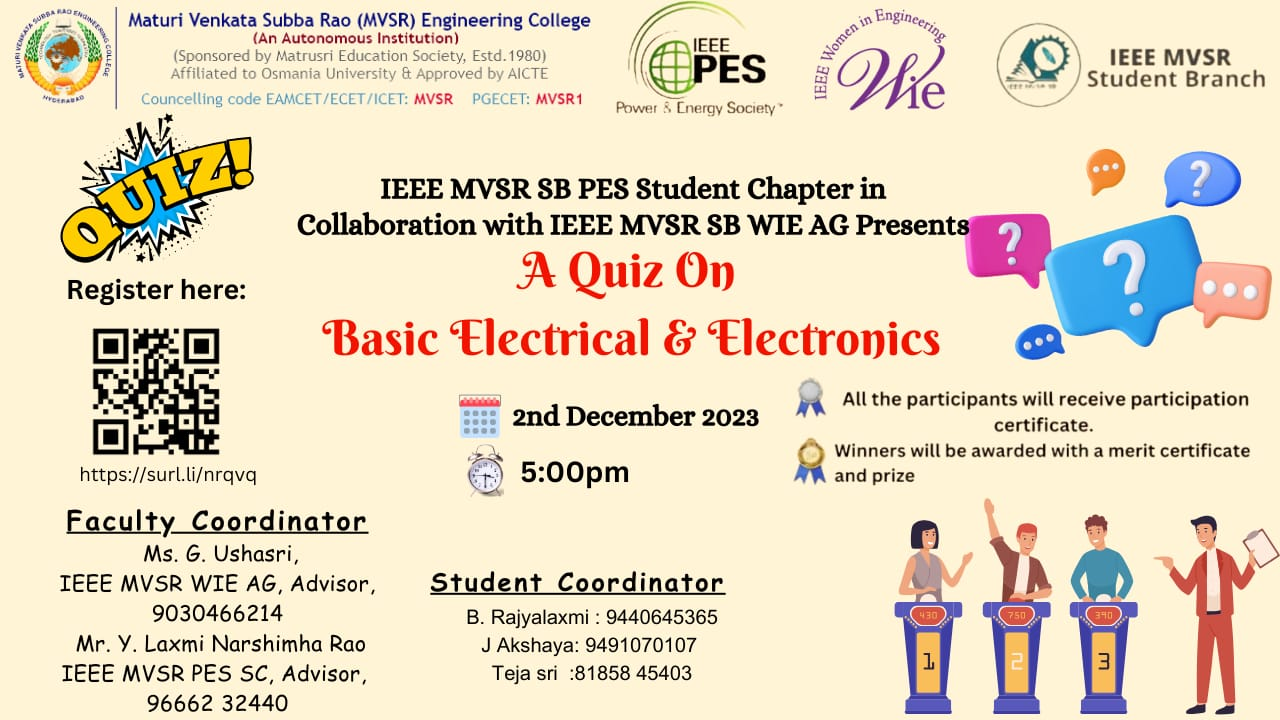 Poster of the EventMs. B. Rajyalaxmi, IEEE MVSR PES Student Branch Vice-Chairperson, began the event by welcoming all the participants and informing the students about the quiz instructions.  Ms. J. Akshaya, IEEE MVSR WIE Student Branch Vice-Chairperson, addressed the gathering and discussed the awards and stated that winners would get a merit certificate and moreover, the first-place winner would get a year of free IEEE membership, while the second-place winner would receive 50% off a year's membership. She also mentioned that if the winners are already IEEE members, the award will be used to renew their membership.The online BEE Quiz being conducted on the “Quizizz” platform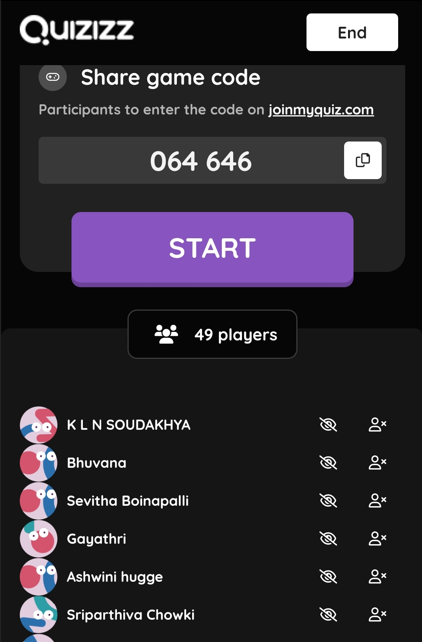 The online BEE QUIZ conducted on QUIZIZZ platform was then launched by Ms. J. Akshaya and Ms. Teja Sri, IEEE MVSR PES Student Branch Women in Power, who shared the quiz link with all the students in Google Meet. 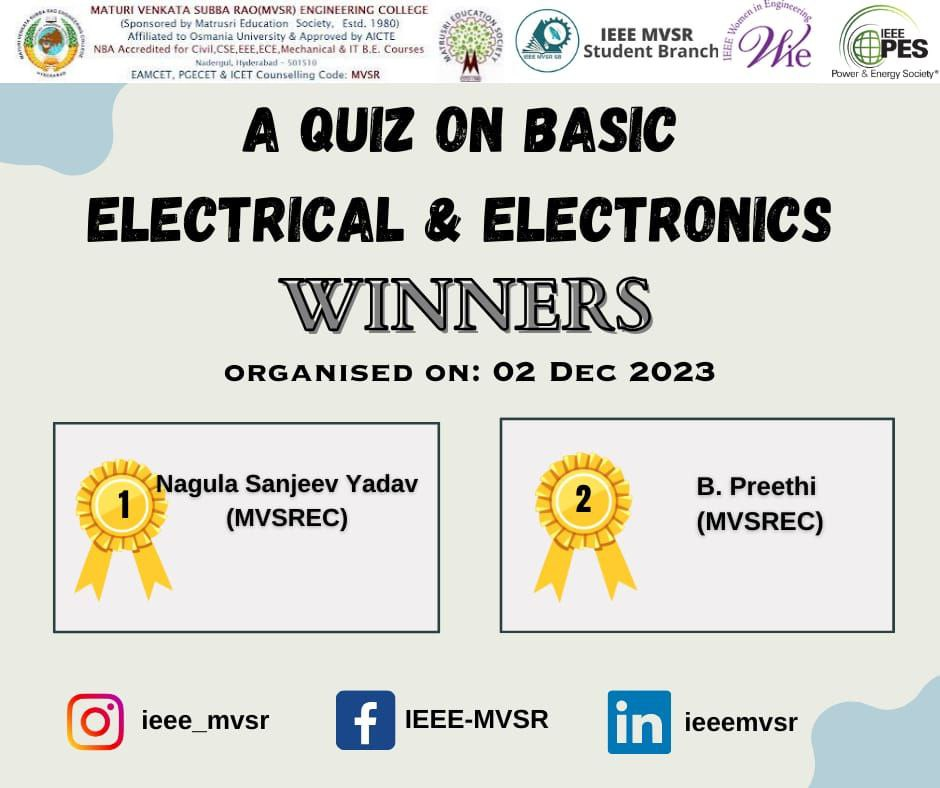 Winners of the QuizLastly, Dr D. Harikrishna, IEEE MVSR SB Counsellor, announced the winners based on their Score, Accuracy, and Average Time. Mr. Nagula Sanjeev Yadav, EEE-A student, took first place, while Ms. Preethi, EEE-A student, took second place in the quiz. Mrs. G. Ushasri also expressed her congratulations to the winners of the competition. The quiz has been concluded with a vote of gratitude from Ms. J. Akshaya who expressed her gratitude to Mrs. G. Ushasri and Mr. Y. Laxmi Narsimha Rao for conducting the event, as well as all the students for their active participation         List of Participants:       Reported by:       IEEE MVSR SBS.noName of the ParticipantRoll NumberIEEE ID1Mohan Burgula2451-23-733-130997028212K Ujwala2451-20-737-148975084283Laxmigayathri Palla2451-21-734-058989468414GARLAPATI AKHIL2451-21-735-010996619675Aryan Karamtoth2451-23-737-009996897856Poojitha2451-23-737-009NA7Alenoor Sushrutha2451-22-733-069NA8NAGULA SANJEEV2451-21-734-317NA9SHAMSHUDDIN2451-22-735-144NA10K L N SOUDAKHYA2451-23-735-156NA11Godadevi Vangapally2451-22-737-011NA12A.Saivivek2451-22-735-013NA13A.Jhansi2451-21-737-184NA14Bijjala Preethi2451-21-734-304NA15Lingannagari Prajwala2451-22-737-165NA16Kyasanipalle Gayathri2451-21-733-309Na17Sevitha Boinapalli2451-23-735-155NA18Merugu Akshaya2451-22-734-013NA19VINDHYALA SNIKITHA2451-23-735-028NA20ROUSHAN KUMAR2451-21-734-328NA21Vijay Kiran Govindbaksh2451-21-734-321NA22B Surya Kalyan2451-22-735-167NA23Alluri.laya2451-21-734-316NA24G Siddhartha2451-20-735-094NA25THUMU SATVIKA2451-21-733-313NA26B Dhruvaraj2451-22-734-302NA27BATUVULA SRIKANYA2451-21-733-308NA28KADAVERU SAIPAVAN2451-21-734-306NA29GUNDÀ BINDUSREE2451-22-737-089NA30GUNDA BINDUSREE2451-22-737-080NA31V HARSHITHA2451-22-733-053NA32GAVVA PAVAN KUMAR2451-21-734-314NA33GUNDA BINDUSREE2451-22-737-089NA34S.NAVYA SREE2451-22-734-032NA35Burgula Mamatha2451-23-735-184NA36Thambala Praneeth Kumar2451-22-735-077NA37P.Satya Sai Shashank2451-22-735-031NA38Sk.Abdul Ahad2451-22-737-083NA39Mididoddi Spandana2451-21-733-092NA40ZEYA UL MUSTAFA2451-20-734-072NA41BITLA SRAVYA REDDY2451-22-737-006NA42Shivani Ganji2451-23-735-124NA43Bapatla Venkata saieesh2451-21-735-055NA44TULA RAJDEEKSHITH2451-22-735-301NA45Maripala.Shailaja2451-23-735-041NA46Budidha Sindhu2451-22-737-172NA47Chaitan Reddy2451-22-750-001NA48K. Meenakshi2451-22-735-057NA49M. Shiva Kumar Yadav2451-23-735-018NA50Bajjuri naveen2451-23-733-141NA51P VISHNUVARDHAN2451-22-734-301NA52Mohammed Sohail Ahmed2451-22-737-082NA53BUDIDHA SINDHU2451-22-737-172NA54M. Shiva Kumar Yadav2451-23-735-018NA55Yedla Likitha2451-22-737-121NA56Ch Pavan Venkata Sai2451-23-735-171NA57K lakshmi Nagaphani2451-23-735-156NA58Mamidala Harsha Vardhan2451-22-735-012NA59Thanooj Achini2451-22-734-026NA60R. Rohini2451-22-735-112NA61Saksham Thakur2451-22-735-069NA62B.SAI KOWSHIK2451-21-735-301NA63SYED AZAM ALI2451-23-735-058NA64V.Preethi Reddy2451-22-733-098NA65Velimineti Sai Sushanth 2451-20-733-169NA66SHEELAM DEEPIKA2451-23-737-036NA67POTHUGANTI SHRAVYA2451-23-735-019Na68G.Sathwik2451-22-735-101NA